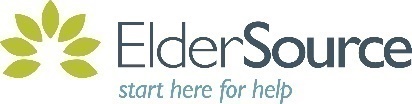 May 17, 2022						Contact: Andrea Spencer, VP of CommunicationsFOR IMMEDIATE RELEASE				904-391-6692	Andrea.Spencer@MyEldersource.orgElder Abuse: It’s More Than Scams FREE Workshop on Wednesday, June 1510am – 11:30amVirtual Event via Zoom Jacksonville, FL --- June 15th is National World Elder Abuse Awareness Day. Elder abuse affects one in 10 adults over the age of 60, yet only one in 24 cases are reported to authorities. It’s estimated that up to five million older Americans are abused every year totaling a loss of at least $36.6 billion. ElderSource and six other Florida Area Agencies on Aging are presenting “Elder Abuse: It’s More Than Scams,” a free virtual workshop on Wednesday, June 15, from 10:00 am to 11:30 am. The free workshop features several experts providing information and tips on how to report elder abuse, how to protect yourself against cybercrimes and how to uncover the unsuspecting traps of financial scammers.The purpose of this workshop is to provide older adults with the information they need to make informed decisions to protect themselves and others against elder abuse. While this silent problem can often rob older adults of their dignity and independence, this workshop will help empower them instead.The workshop is presented in collaboration with Senior Connection Center, Area Agency on Aging for Southwest Florida, Area Agency on Aging Palm Beach/Treasure Coast Inc., Advantage Aging Solutions, Area Agency on Aging of Broward County Inc., and Area Agency of Pasco-Pinellas Inc. To sign up for the workshop visit https://bit.ly/3rFNSaY###About ElderSource: ElderSource is a local nonprofit organization designated by the state as the Area Agency on Aging and Aging and Disability Resource Center for Northeast Florida. The agency provides information and referral resources for caregivers and seniors in Northeast Florida, reaching more than 12,000 people in its seven-county service area --- Baker, Clay, Duval, Flagler, Nassau, St. Johns and Volusia. Programs and services are funded by federal, state and local grants as well as private donations and endowments. 